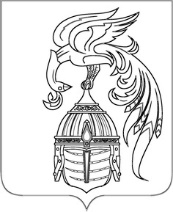 Совет Южского муниципального района Ивановской области Р Е Ш Е Н И Еот ______________ № ______г. ЮжаОб утверждении Положения о пенсионном обеспечении лиц, замещавших муниципальные должности в органах местного самоуправления Южского муниципального района на постоянной основеВ соответствии со статьей 20.1 Федерального закона от 07.02.2011 
№ 6-ФЗ "Об общих принципах организации и деятельности контрольно-счетных органов субъектов Российской Федерации, федеральных территорий и муниципальных образований", статьей 8 Закона Ивановской области от 18.03.2009 № 29-ОЗ "О гарантиях осуществления полномочий депутата, члена выборного должностного лица местного самоуправления в Ивановской области", руководствуясь пунктом 22 части 2 статьи 22 Устава Южского муниципального района, Совет Южского муниципального района  р е ш и л:1. Утвердить Положение о пенсионном обеспечении лиц, замещавших муниципальные должности в органах местного самоуправления  Южского  муниципального района  на постоянной основе (прилагается).2. Настоящее решение вступает в силу после его официального опубликования. 3. Опубликовать настоящее решение в официальном издании "Правовой Вестник Южского муниципального района".Глава Южского                                      Председатель Советамуниципального района                        Южского муниципального района_________________ В.И. ОВРАШКО  _______________Е.А. МУРАТОВАПриложение к решениюСовета Южского муниципального районаот ______________ № _______П О Л О Ж Е Н И Ео пенсионном обеспечении лиц, замещавших муниципальные должности в органах местного самоуправления Южского муниципального района на постоянной основеНастоящее Положение (далее - Положение) определяет условия предоставления права на ежемесячную доплату к страховой пенсии по старости (инвалидности) лицам, замещавшим муниципальные должности в органах местного самоуправления  Южского  муниципального  района  на постоянной основе (далее также – ежемесячная доплата к пенсии, ежемесячная доплата, лица, замещавшие муниципальные должности на постоянной основе), порядок определения размера доплаты к пенсии, назначения, перерасчета размера, выплаты и организации доставки доплаты к пенсии, срок, с которого назначается, приостанавливается, возобновляется и прекращается выплата доплаты к пенсии.Статья 1. Основные понятия1. Для целей настоящего Положения применяемые термины означают:а) лицо, замещавшее муниципальную должность Южского муниципального района на постоянной основе, - депутат Совета Южского муниципального района, осуществляющий свои полномочия на постоянной основе, Глава Южского муниципального района, Председатель Контрольно-счетного органа Южского муниципального района;б) ежемесячная доплата к страховой пенсии по старости (инвалидности) лицам, замещавшим муниципальные должности Южского муниципального района на постоянной основе, - ежемесячная доплата к страховой пенсии по старости (инвалидности), назначенной в соответствии с Федеральным законом от 28.12.2013 № 400-ФЗ "О страховых пенсиях", либо пенсии, досрочно назначенной в соответствии с Законом Российской Федерации от 19.04.1991 № 1032-I "О занятости населения в Российской Федерации" (далее - страховая пенсия по старости (инвалидности));в) денежное вознаграждение - составная часть системы оплаты труда лиц, замещающих муниципальную должность Южского муниципального района на постоянной основе, предусмотренная нормативными правовыми актами органов местного самоуправления Южского муниципального района.Статья 2. Право на ежемесячную доплату к пенсииПраво на ежемесячную доплату к пенсии имеют лица, замещавшие муниципальную должность Южского муниципального района на постоянной основе, при соблюдении условий, предусмотренных настоящим Положением.Статья 3. Доходы, учитываемые для исчисления размера 
ежемесячной доплаты к пенсииДля исчисления размера ежемесячной доплаты к пенсии лицам, замещавшим муниципальную должность на постоянной основе, используется денежное вознаграждение данных лиц, установленное нормативными правовыми актами органов местного самоуправления Южского муниципального района.Статья 4. Условия предоставления права на ежемесячную доплату к пенсии лицам, замещавшим муниципальную должность на постоянной основе1. Лицам, замещавшим муниципальную должность, ежемесячная доплата к пенсии назначается при соблюдении следующих условий:а) замещение муниципальной должности Южского муниципального района на постоянной основе не менее одного срока полномочий, предусмотренного законодательством Российской Федерации, Ивановской области, Уставом Южского муниципального района (далее - срок полномочий);б) прекращение лицом, замещающим муниципальную должность на постоянной основе, своих полномочий в связи с истечением срока полномочий или досрочное прекращение лицом, замещающим муниципальную должность на постоянной основе, своих полномочий по основаниям и в порядке, предусмотренным законодательством Российской Федерации, Ивановской области, Уставом Южского муниципального района (с учетом пункта 3 статьи 4 настоящего Положения);в) достижение возраста, дающего право на страховую пенсию по старости (дававшего право на трудовую пенсию по старости в соответствии с Федеральным законом от 17.12.2001 № 173-ФЗ "О трудовых пенсиях в Российской Федерации"), либо наличие на момент прекращения полномочий лицом, замещавшим муниципальную должность на постоянной основе, страховой пенсии по инвалидности.2. Лица, замещавшие муниципальную должность на постоянной основе и не достигшие на момент прекращения своих полномочий возраста, дающего право на страховую пенсию по старости, и не имеющие права на пенсию по инвалидности, имеют право на ежемесячную доплату к пенсии при установлении им страховой пенсии по старости (инвалидности), если они замещали муниципальные должности на постоянной основе не менее одного срока полномочий.3. Лицам, замещавшим муниципальную должность на постоянной основе, полномочия которых прекращены досрочно (в том числе до приобретения права на страховую пенсию по старости (пенсию по инвалидности)) в связи с преобразованием, а также упразднением муниципального образования, увеличением численности избирателей муниципального образования более чем на 25 процентов, произошедшего вследствие изменения границ муниципального образования, установленной в судебном порядке стойкой неспособности по состоянию здоровья осуществлять полномочия главы муниципального образования, ликвидацией или реорганизацией органа местного самоуправления Южского муниципального района, досрочным прекращением полномочий органа местного самоуправления, призывом на военную службу или направлением на заменяющую ее альтернативную гражданскую службу ежемесячная доплата к пенсии назначается при условии замещения муниципальной должности Южского муниципального района на постоянной основе непрерывно не менее 3 лет.Статья 5. Размер ежемесячной доплаты к пенсии лицам, замещавшим муниципальную должность на постоянной основе1. Лицам, замещавшим муниципальную должность на постоянной основе, в течение одного срока полномочий (или срока, установленного пунктом 3 статьи 4 настоящего Положения) назначается ежемесячная доплата к пенсии при наличии условий, указанных в статье 4 настоящего Положения, в размере 45 процентов денежного вознаграждения по соответствующей должности (без учета дополнительных выплат, установленных решением Совета Южского муниципального района), за вычетом фиксированной выплаты к страховой пенсии по старости либо фиксированной выплаты к страховой пенсии по инвалидности, установленных в соответствии с Федеральным законом "О страховых пенсиях".2. За каждый полный год стажа исполнения лицом, замещавшим муниципальную должность на постоянной основе, своих полномочий, а также иного периода трудовой деятельности, который в соответствии с действующим законодательством Российской Федерации и Ивановской области включается в стаж муниципальной службы для назначения пенсии за выслугу лет муниципальным служащим, сверх срока полномочий, предусмотренного подпунктом «а» пункта 1 статьи 4 настоящего Положения (или срока, установленного пунктом 3 статьи 4 настоящего Положения), ежемесячная доплата к пенсии увеличивается на 3 процента денежного вознаграждения.3. Общая сумма ежемесячной доплаты к пенсии с учетом фиксированной выплаты к страховой пенсии по старости (инвалидности) не может превышать 75 процентов денежного вознаграждения по соответствующей должности.4. Лицам, замещавшим муниципальную должность на постоянной основе, ежемесячная доплата к пенсии исчисляется из расчета денежного вознаграждения по соответствующей должности на дату обращения за назначением ежемесячной доплаты к пенсии.В случае если на дату возникновения права на ежемесячную доплату к пенсии ранее замещаемая муниципальная должность отсутствует в органах местного самоуправления Южского муниципального района, для определения размера ежемесячной доплаты к пенсии соотнесение ранее замещаемой муниципальной должности к имеющимся должностям устанавливается решением Совета Южского муниципального района.5. При определении размера ежемесячной доплаты к пенсии не учитываются суммы повышений фиксированной выплаты к страховой пенсии по старости (инвалидности), приходящиеся на нетрудоспособных членов семьи, установленные в соответствии со статьей 17 Федерального закона от 28.12.2013 № 400-ФЗ "О страховых пенсиях", в связи с достижением возраста 80 лет или наличием инвалидности I  группы, а также суммы повышений фиксированной выплаты при назначении страховой пенсии по старости впервые (в том числе досрочно) позднее возникновения права на нее, восстановлении выплаты указанной пенсии или назначении указанной пенсии вновь после отказа от получения установленной (в том числе досрочно) страховой пенсии по старости.6. Размер ежемесячной доплаты к пенсии, подлежащей к выплате, не может быть менее 3 195 рублей.Статья 6. Срок, с которого назначается, приостанавливается, возобновляется и прекращается выплата ежемесячной доплаты к пенсии 1. Назначение ежемесячной доплаты к пенсии осуществляется Советом Южского муниципального района. Обращение за назначением ежемесячной доплаты к пенсии может осуществляться в любое время после возникновения права на данную ежемесячную доплату и назначения страховой пенсии по старости (инвалидности) (трудовой пенсии по старости (инвалидности) в соответствии с Федеральным законом от 17.12.2001 № 173-ФЗ "О трудовых пенсиях в Российской Федерации") без ограничения каким-либо сроком.2. Ежемесячная доплата к пенсии назначается с 1-го числа месяца, в котором гражданин обратился за ней, но не ранее дня, следующего за днем прекращения лицом, замещавшим муниципальную должность на постоянной основе, своих полномочий.3. Ежемесячная доплата к пенсии, установленная к страховой пенсии по старости, назначается пожизненно.Ежемесячная доплата к пенсии, установленная к страховой пенсии по инвалидности либо к пенсии, предоставляемой в соответствии с Законом Российской Федерации от 19.04.1991 № 1032-1 "О занятости населения в Российской Федерации", назначается на срок, на который установлены указанные пенсии.4. Гражданам, имеющим право на одновременное получение ежемесячной доплаты к пенсии в соответствии с настоящим Положением, пенсии за выслугу лет, ежемесячной доплаты к страховой пенсии по старости (инвалидности) или ежемесячного пожизненного содержания, дополнительного материального обеспечения в соответствии с законодательством Российской Федерации, Ивановской области или других субъектов Российской Федерации или на основании нормативных правовых актов органа местного самоуправления, назначается либо ежемесячная доплата к пенсии в соответствии с настоящим Положением, либо одна из указанных выплат по их выбору, если иное не предусмотрено законодательством Российской Федерации.5. Выплата ежемесячной доплаты к пенсии приостанавливается на основании постановления Администрации Южского муниципального района:- при замещении гражданином Российской Федерации государственной должности Российской Федерации, государственной должности субъекта Российской Федерации, муниципальной должности, замещаемой на постоянной основе, должности государственной службы Российской Федерации или должности муниципальной службы - со дня назначения (избрания) на одну из указанных должностей;- при прекращении выплаты страховой пенсии по старости (инвалидности) - со дня, следующего за днем прекращения выплаты.6. При освобождении от государственной должности Российской Федерации, государственной должности субъекта Российской Федерации, муниципальной должности, замещаемой на постоянной основе, должности государственной службы Российской Федерации или должности муниципальной службы выплата ежемесячной доплаты к пенсии возобновляется по заявлению гражданина Российской Федерации о возобновлении выплаты ежемесячной доплаты к пенсии со дня, следующего за днем освобождения от должности, на основании постановления Администрации Южского муниципального района.7. Выплата ежемесячной доплаты к пенсии прекращается на основании постановления Администрации Южского муниципального района:а) в связи со смертью получателя, а также в случае объявления его в установленном порядке умершим или признания безвестно отсутствующим - с 1-го числа месяца, следующего за месяцем, в котором наступила смерть получателя либо вступило в силу решение об объявлении его умершим или решение о признании его безвестно отсутствующим;б) в связи с назначением ежемесячной доплаты к страховой пенсии по старости (инвалидности) или ежемесячного пожизненного содержания, или дополнительного ежемесячного материального обеспечения в соответствии с законодательством Российской Федерации, Ивановской области или другого субъекта Российской Федерации, на основании решения представительного органа местного самоуправления другого муниципального образования - с 1-го числа месяца, следующего за месяцем назначения пенсии за выслугу лет, ежемесячной доплаты к страховой пенсии по старости (инвалидности) или ежемесячного пожизненного содержания, или дополнительного ежемесячного материального обеспечения в соответствии с законодательством Российской Федерации, Ивановской области или другого субъекта Российской Федерации, на основании решения представительного органа местного самоуправления;в) в связи с переходом получателя ежемесячной доплаты к пенсии со страховой пенсии по старости (инвалидности) на другой вид пенсий (пенсию по случаю потери кормильца, иной вид пенсии) или на пенсию других ведомств (по линии Министерства обороны, Министерства внутренних дел и иных ведомств) - со дня назначения данной пенсии.8. Выплата ежемесячной доплаты к пенсии восстанавливается на основании постановления Администрации Южского муниципального района в случае:а) отказа гражданина Российской Федерации от получения выплаты, указанной в подпункте «б» пункта 7 настоящей статьи, - с 1-го числа месяца, следующего за месяцем обращения, но не ранее дня прекращения указанной выплаты;б) отмены решения суда об объявлении гражданина Российской Федерации умершим или о признании его безвестно отсутствующим - 
с 1-го числа месяца, следующего за месяцем, в котором вступило в законную силу решение суда, но не ранее дня, с которого восстановлена выплата страховой пенсии по старости (инвалидности), назначенной в соответствии с Федеральным законом от 28.12.2013 № 400-ФЗ "О страховых пенсиях", либо пенсии, досрочно назначенной в соответствии с Законом Российской Федерации от 19.04.1991 № 1032-1 "О занятости населения в Российской Федерации".Восстановление выплаты ежемесячной доплаты к пенсии производится на основании заявления гражданина Российской Федерации о восстановлении выплаты ежемесячной доплаты к пенсии с приложением подтверждающих основания документов, а также их копий.9. Суммы ежемесячной доплаты к пенсии, причитающиеся получателю и оставшиеся неполученными в связи с его смертью, выплачиваются членам его семьи: родителям, супругу (супруге), братьям, сестрам, детям, внукам - независимо от их возраста и трудоспособности, при условии, что вышеперечисленные члены семьи умершего получателя проживали совместно с ним на день его смерти и если обращение за недополученными суммами ежемесячной доплаты к пенсии последовало до истечения шести месяцев со дня смерти получателя. При обращении нескольких членов семьи за указанными суммами ежемесячной доплаты к пенсии, причитающиеся им суммы делятся между ними поровну или выплата производится одному из них с письменного согласия остальных (либо их законных представителей).10. При отсутствии лиц, имеющих на основании пункта 9 настоящей статьи право на начисленные суммы пенсии за выслугу лет, причитавшиеся получателю в текущем месяце и оставшиеся не полученными в связи с его смертью в указанном месяце, или при непредъявлении этими лицами требований о выплате указанных сумм в установленный срок соответствующие суммы наследуются на общих основаниях, установленных Гражданским кодексом Российской Федерации.Статья 7. Порядок назначения, перерасчета размера, выплаты и организации доставки ежемесячной доплаты к пенсии1. Назначение ежемесячной доплаты к пенсии производится по заявлению гражданина.Заявление о назначении ежемесячной доплаты к пенсии подается в Администрацию Южского муниципального района (далее – также Администрация) по форме, установленной приложением 1 к настоящему Положению. 2. Для назначения ежемесячной доплаты лицам, замещавшим муниципальные должности Южского муниципального района, требуются следующие документы: - согласие на обработку персональных данных (приложение 2);- справка о размере ежемесячного денежного вознаграждения для назначения ежемесячной доплаты к страховой пенсии по старости (инвалидности), к пенсии, назначенной в соответствии с Законом Российской Федерации от 19.04.1991 № 1032-I "О занятости населения в Российской Федерации" (приложение 3); - копия трудовой книжки, заверенная по последнему месту службы (работы) либо нотариально;- справка о периодах замещения муниципальных должностей, должностей муниципальной службы Южского муниципального района, иных периодах, учитываемых при исчислении стажа для назначения ежемесячной доплаты к пенсии (далее - справка о стаже) (приложение 4); - справка (информация) органа, осуществляющего пенсионное обеспечение, о дате назначения страховой пенсии по старости (инвалидности), размере фиксированной выплаты к страховой пенсии по старости (инвалидности) с указанием федерального закона, в соответствии с которым она назначена; - копия военного билета, если имела место военная служба, заверенная по последнему месту службы (работы) либо нотариально. Документы (копии документов), указанные в абзацах третьем, пятом, шестом настоящего пункта, выдаются (заверяются) заявителю на основании его заявления не ранее дня прекращения полномочий заявителя по муниципальной должности. Документы, указанные в абзацах третьем и пятом настоящего пункта, подготавливаются и выдаются заявителю в течение 5 рабочих дней соответствующим органом местного самоуправления Южского муниципального района (его структурным подразделением), в котором заявитель замещал муниципальную должность Южского муниципального района, а в случае ликвидации такого органа (упразднения, реорганизации, иных аналогичных причин) - Администрацией Южского муниципального района. Заявитель вправе представить дополнительные документы, подтверждающие стаж для назначения ежемесячной доплаты к пенсии. Справка органа, осуществляющего пенсионное обеспечение, о дате назначения страховой пенсии по старости (инвалидности), размере фиксированной выплаты к страховой пенсии по старости (инвалидности) с указанием федерального закона, в соответствии с которым она назначена, запрашивается Администрацией Южского муниципального района в порядке межведомственного информационного взаимодействия у Социального фонда Российской Федерации. Заявитель вправе представить указанную справку по собственной инициативе. 3. Заявление о назначении ежемесячной доплаты к пенсии регистрируется в Администрации Южского муниципального района в день подачи заявления (получения его по почте). Днем обращения за ежемесячной доплатой к пенсии считается день регистрации заявления о назначении ежемесячной доплаты к пенсии. В случае непредставления в день регистрации заявления о назначении ежемесячной доплаты к пенсии документов, обязанность по представлению которых возложена на заявителя, Администрация Южского муниципального района в течение 5 рабочих дней возвращает заявление и все представленные документы заявителю с указанием недостающих документов. Возврат заявления и приложенных к нему документов осуществляется способом, позволяющим подтвердить факт и дату возврата. 4. Решение о назначении или об отказе в назначении ежемесячной доплаты принимается на ближайшем заседании Совета Южского муниципального района при получении от Администрации Южского муниципального района полного пакета документов. Указанный срок включает рассмотрение пакета документов Администрацией Южского муниципального района. Отдел бухгалтерского учета Администрации Южского муниципального района в двадцатидневный срок со дня получения полного комплекта необходимых документов для назначения ежемесячной доплаты осуществляет их проверку и готовит проект решения.5. Принятое решение Совет Южского муниципального района 
в 10-дневный срок направляет заявителю и в Администрацию Южского муниципального района способом, позволяющим подтвердить его получение указанными лицами. В случае отказа в назначении ежемесячной доплаты к пенсии в решении излагается его причина.6. Документы о назначении ежемесячной доплаты к пенсии, о выплате (перерасчете), приостановлении, ее возобновлении и прекращении, заявление и все иные связанные с указанной доплатой документы брошюруются в личное дело заявителя отделом бухгалтерского учета Администрации Южского муниципального района.7. Выплата ежемесячной доплаты к пенсии, в том числе в период нахождения пенсионера в государственном или муниципальном стационарном (полустационарном) учреждении социального обслуживания, ее доставка и удержания из нее производятся в порядке, предусмотренном для выплаты, доставки и удержаний из пенсии, назначаемой в соответствии с законодательством Российской Федерации о страховых пенсиях.8. При смене получателем ежемесячной доплаты к пенсии места жительства в пределах территории Российской Федерации доставка данной ежемесячной доплаты осуществляется по его новому месту жительства или месту пребывания. В случае выезда получателя ежемесячной доплаты к пенсии на постоянное жительство за пределы территории Российской Федерации ежемесячная доплата к пенсии выплачивается на территории Российской Федерации в рублях по доверенности или путем зачисления на счет получателя в банке или иной кредитной организации.9. Размер ежемесячной доплаты к пенсии пересчитывается при увеличении и (или) индексации в централизованном порядке ежемесячного денежного вознаграждения лиц, замещающих муниципальную должность на постоянной основе, а также при изменении размера страховой пенсии, с учетом которого определен размер ежемесячной доплаты к пенсии.Перерасчет размера ежемесячной доплаты к пенсии производится 
с 1 числа месяца изменения размера выплачиваемой фиксированной выплаты к страховой пенсии по старости (инвалидности).10. Перерасчет размера ежемесячной доплаты к пенсии производится с применением статьи 5 настоящего Положения в случае последующего после назначения ежемесячной доплаты к пенсии увеличения продолжительности срока полномочий в связи с замещением на постоянной основе муниципальной должности Южского муниципального района, стажа муниципальной службы в связи с замещением государственной должности Российской Федерации, государственной должности Ивановской области, должности государственной гражданской службы Российской Федерации, Ивановской области и должности муниципальной службы Южского муниципального района и (или) замещения муниципальной должности Южского муниципального района не менее 12 полных месяцев с более высоким ежемесячным денежным вознаграждением.По данному основанию перерасчет размера ежемесячной доплаты к пенсии производится с 1 числа месяца подачи заявления лицом, замещавшим муниципальную должность на постоянной основе, на основании постановления Администрации Южского муниципального района.11. Лица, получающие ежемесячную доплату к пенсии, при наступлении событий, указанных в пункте 5 и подпунктах «б», «в» пункта 7 статьи 6 настоящего Положения, обязаны в течение 5 рабочих дней со дня наступления соответствующих событий сообщить об этом в Администрацию Южского муниципального района.12. Ежемесячная доплата к пенсии, предусмотренная настоящим Положением, индексируются:- при централизованном повышении должностных окладов лиц, замещающих муниципальную должность на постоянной основе, и (или) иных денежных выплат, входящих в состав денежного вознаграждения указанных лиц, на индекс повышения должностных окладов и (или) иных денежных выплат, входящих в состав денежного вознаграждения, утверждаемых Советом Южского муниципального района;- при централизованном дифференцированном повышении (установлении) должностных окладов лиц, замещающих муниципальную должность на постоянной основе, и (или) иных денежных выплат, входящих в состав денежного содержания указанных лиц, утверждаемых Советом Южского муниципального района, на средневзвешенный индекс повышения, утверждаемый Советом Южского муниципального района.Индексация ежемесячной доплаты к пенсии производится со дня повышения в централизованном порядке должностных окладов лиц, замещающих муниципальную должность на постоянной основе и (или) иных денежных выплат, входящих в состав денежного содержания указанных лиц, утверждаемых Советом Южского муниципального района.При индексации ежемесячной доплаты к пенсии лицам, замещавшим муниципальные должности, размер ежемесячной доплаты к пенсии с учетом фиксированной выплаты к страховой пенсии по старости (инвалидности) не должен превышать размер ежемесячной доплаты к пенсии с учетом фиксированной выплаты к страховой пенсии по старости (инвалидности), рассчитанный исходя из денежного вознаграждения лиц, замещающих муниципальную должность на постоянной основе, установленного Советом Южского муниципального района по соответствующей должности на дату централизованного повышения (централизованного дифференцированного повышения (установления)) должностных окладов таких лиц и (или) иных денежных выплат, входящих в состав денежного вознаграждения.13. Суммы переплат, установленные в результате перерасчета размера ежемесячной доплаты к пенсии, произведенного в связи с изменением фиксированной выплаты к страховой пенсии по старости (инвалидности), а также образовавшиеся в связи с нарушением лицом, получающим ежемесячную доплату к пенсии, обязанностей, установленных настоящим Положением, подлежат удержанию Администрацией Южского муниципального района. Суммы переплат засчитываются в счет будущих выплат ежемесячных доплат к пенсии. При отсутствии права на получение ежемесячных доплат к пенсии в последующие месяцы эти средства возвращаются получателем в местный бюджет. При отказе от добровольного возврата указанных средств они по иску Администрации Южского муниципального района взыскиваются в судебном порядке в соответствии с законодательством Российской Федерации.14. Финансирование ежемесячной доплаты к пенсии, а также доставка данных выплат производятся за счет средств бюджета Южского муниципального района.15. Ежемесячная доплата к пенсии выплачивается ежемесячно за текущий месяц по выбору получателя через организации федеральной почтовой связи либо путем перечисления на счет получателя в кредитной организации.В случае если на дату формирования выплатных документов поступила официальная информация о смерти получателя ежемесячной доплаты, объявлении его в установленном порядке умершим или признании безвестно отсутствующим сведения об указанном получателе в выплатные документы не включаются, доплата за текущий месяц не перечисляется.16. Вопросы, связанные с назначением и выплатой ежемесячной доплаты к пенсии, не урегулированные настоящим Порядком, разрешаются по правилам назначения и выплаты пенсий в соответствии с Федеральным законом от 28.12.2013 № 400-ФЗ "О страховых пенсиях".Статья 8. Обеспечение размещения информации 
об установлении и о выплате ежемесячной доплаты к пенсииИнформация об установлении и о выплате ежемесячной доплаты к пенсии в соответствии с настоящим Положением размещается в Единой государственной информационной системе социального обеспечения. Размещение и получение указанной информации в Единой государственной информационной системе социального обеспечения осуществляются в соответствии с Федеральным законом от 17.07.1999 № 178-ФЗ "О государственной социальной помощи".Статья 9. Переходные положенияК лицам, замещавшим муниципальные должности на постоянной основе, которым ранее назначена ежемесячная доплата к пенсии в соответствии с муниципальными правовыми актами Южского муниципального района, применяется настоящее Положение без учета статей 3-5.Приложение 1 к Положению о пенсионном обеспечении лиц, замещавших муниципальные должности в органах местного самоуправления Южского муниципального районана постоянной основеВ Администрацию Южского муниципального районаи Совет Южского муниципального районаот ______________________________________(фамилия, имя, отчество заявителя)__________________________________________________________________________________(должность заявителя на день прекращения полномочий)___________________________________________________________________________________________________________________________Домашний адрес: ___________________________________________________________________________________________________________Телефон: ________________________________З А Я В Л Е Н И ЕПрошу назначить мне ежемесячную доплату к страховой пенсии по старости (инвалидности), пенсии, назначенной в соответствии с Законом Российской Федерации от 19.04.1991 № 1032-I "О занятости населения в Российской Федерации".Страховую пенсию по старости, инвалидности либо пенсию, назначенную в соответствии с Законом Российской Федерации от 19.04.1991 № 1032-I "О занятости населения в Российской Федерации" (нужное подчеркнуть), получаю в отделении Социального фонда Российской Федерации по Ивановской области________________________________________________________________(район, город)с _______________________________________________________________.(срок назначения трудовой пенсии)При переходе со страховой пенсии по старости (инвалидности) на другой вид пенсий (пенсию по случаю потери кормильца, иной вид пенсии) или на пенсию других ведомств (по линии Министерства обороны, Министерства внутренних дел и иных ведомств), поступлении на оплачиваемую работу на государственную должность Ивановской области или государственную должность иного субъекта Российской Федерации, должность государственной гражданской службы Ивановской области или должность государственной гражданской службы иных субъектов Российской Федерации, государственную должность Российской Федерации, должность федеральной гражданской службы, должность муниципальной службы муниципального образования в Ивановской области или должность муниципальной службы муниципального образования в иных субъектах Российской Федерации обязуюсь 
в течение 5 рабочих дней сообщить об этом в Администрацию Южского муниципального района.Согласие на обработку моих персональных данных прилагается."_____" __________ 20___ года                    ____________________________                                                                                    подпись заявителяЗаявление зарегистрировано _______________ "_____" __________ 20___ г.Приложение 2 к Положениюо пенсионном обеспечении лиц, замещавшихмуниципальные должности в органах местного самоуправления Южского муниципального районана постоянной основеВ Администрацию Южского муниципального района и Совет Южского муниципального районаот ______________________________________________________________________________,(Ф.И.О.)проживающего(ей) по адресу: ______________________________________________________________________________________________________________________________________,документ, удостоверяющий личность:________________________________________N _________________ серия _______________,когда, кем выдан _________________________________________________________________С О Г Л А С И Ена обработку персональных данныхДаю согласие на обработку своих персональных данных с использованием средств автоматизации и без использования средств автоматизации с целью рассмотрения вопроса и принятия решения по вопросам назначения ежемесячной доплаты к страховой пенсии по старости (инвалидности) либо к пенсии, назначенной в соответствии с Законом Российской Федерации от 19.04.1991 N 1032-I "О занятости населения в Российской Федерации").Перечень персональных данных для обработки и передачи:- фамилия, имя, отчество;- дата рождения;- данные документа, удостоверяющего личность;- адрес места жительства (места пребывания);- дата назначения пенсионного обеспечения;- срок, на который установлена пенсия за выслугу лет;- группа инвалидности;- иные данные, необходимые для выплаты пенсии за выслугу лет.Согласие на обработку и передачу персональных данных действует в течение всего периода получения пенсионного обеспечения либо до моего отзыва в письменной форме путем подачи мной соответствующего заявления."_____" ___________ 20___ г.            _______________ ___________________                                                                                   подпись                       Ф.И.О.Приложение 3 к Положению о пенсионном обеспечении лиц, замещавших муниципальные должности в органах местного самоуправления Южского муниципального района  на постоянной основеС П Р А В К Ао размере ежемесячного денежного вознаграждения для назначения ежемесячной доплаты к страховой пенсии по старости(инвалидности), к пенсии, назначенной в соответствии с ЗакономРоссийской Федерации от 19.04.1991 N 1032-I "О занятости населенияв Российской Федерации"    Денежное вознаграждение _______________________________________(фамилия, имя, отчество)замещавшего должность___________________________________________________________________________________________________________,(наименование должности)на ____________________________________________________________ (день, месяц, год)составляло:Руководитель муниципального органа  _______________________________(подпись, фамилия, имя, отчество)Главный бухгалтер      _____________________________________________(подпись, фамилия, имя, отчество)Дата выдачи _________________Место печатиПриложение 4 к Положениюо пенсионном обеспечении лиц, замещавших муниципальные должности в органах местного самоуправления Южского муниципального района  на постоянной основеС П Р А В К Ао периодах замещения муниципальных должностей, должностей муниципальной службы Южского муниципального района, иных периодах, учитываемых при исчислении стажа для назначения ежемесячной доплаты к пенсии_______________________________________________________________,(ФИО лица, замещавшего муниципальную должность)_______________________________________________________________(наименование должности)Руководитель муниципального органа    ______________________________(подпись, фамилия, имя, отчество)Дата выдачи____________________________Место для печати РублейПроцентовЕжемесячное денежное вознаграждение:а) б) в) г)д)е)ИтогоN п/пN записи в трудовой книжке, N военного билета, справок военного комиссариата и иных документов, подтверждающих стаж, необходимый для назначения ежемесячной надбавки ДатаДатаДатаНаименование организации, должностьПродолжительность работы (полномочий службы) в календарном исчисленииПродолжительность работы (полномочий службы) в календарном исчисленииПродолжительность работы (полномочий службы) в календарном исчисленииПродолжительность работы (полномочий службы) в календарном исчисленииСрок полномочий, дающий право на ежемесячную доплату к пенсииСрок полномочий, дающий право на ежемесячную доплату к пенсииСрок полномочий, дающий право на ежемесячную доплату к пенсииN п/пN записи в трудовой книжке, N военного билета, справок военного комиссариата и иных документов, подтверждающих стаж, необходимый для назначения ежемесячной надбавки числомесяцгодднеймесяцевлетднейднеймесяцевлетИтого